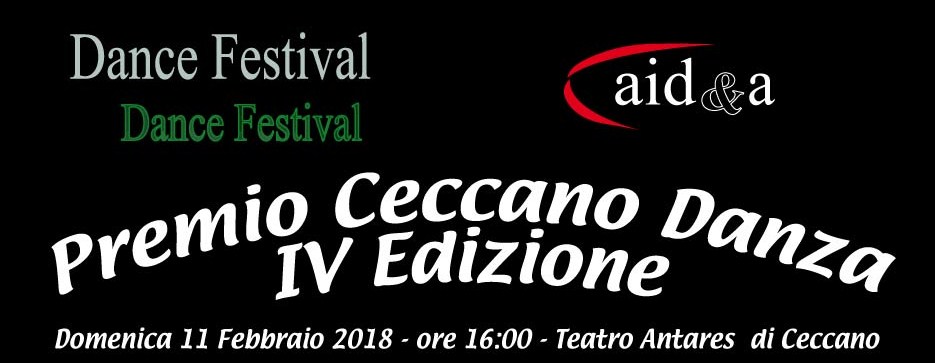 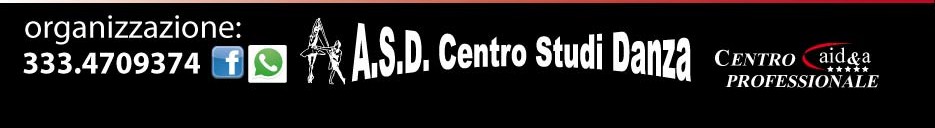 DIREZIONE ARTISITICA:  FABIOLA PASQUALITTO E SUSANNA GRECISCHEDA DI ADESIONE La sottoscritta  _________________________________________in qualità di responsabile della Scuola di Danza_____________________________________ presa visione ed accettato il Regolamento allegato, chiede di essere ammessa, con N° _____ Balletti alla manifestazione Premio Cecanno Danza 2018- tappa del circuito nazionale Dance Festival aid&a 2018) che si svolgerà  Domenica  11 Febbraio 2018  presso il TEATRO ANTARES  di Ceccano (FR) sito in Piazza Berardi  con inizio alle ore  16:00 . (Durata prevista della manifestazione circa due ore. Le prove saranno svolte nella mattinata dello stesso giorno)In particolare prende atto che le domande di ammissione verranno accettate fino ad esaurimento delle rappresentazioni eseguibili. La domanda di ammissione sarà valida solo se accompagnata dalla ricevuta del versamento della quota di iscrizione. I Ballerini fino a 9 anni di età sono considerati BAMBINI,  dai 10 ai 12 anni JUNIOR,  dai 13 ai 15 anni RAGAZZI,  al di sopra dei 16 anni ADULTI.La Scuola deve inviare la presente domanda di ammissione compilata in stampatello e debitamente firmata per accettazione, allegando copia del versamento effettuato a mezzo  VAGLIA POSTALE  con la causale Premio  Ceccano  Danza  2018 /Dance Festival   ,  intestato Fabiola Pasqualitto Via Anime Sante 151, 03023 Ceccano (FR), Tel. 333/4709374; E-mail: fabiolapasqualitto@libero.it L’iscrizione è di €  140,00 a coreografia per i gruppi , €  60,00  a coreografia per i solisti Nominativo della Scuola …………………..…………………………………………………………………………………..Via …………………………………..……….. Cap ………. Città …………….………………………………… Prov. ……Tel. ………………………………………… E-mail: …………………………………………………………………………Coreografo/Insegnante Responsabile ………………………………………………………………………………………….Data …………………………….                                                                 Firma  ………………………………………………T E R M I N E    I S C R I Z I O N I            20 GENNAI0 2018 Dati Tecnici del Teatro: Il Teatro contiene circa n. 340  posti; è dotato di  n. 2 Quinte (per lato); Sipario; Fondale ; il Palcoscenico ha la Profondità di m 7 e la Larghezza di m.  12. Passaggio dietro il fondale . Servizio audio e luci e tappeto linoleum per danzatori appositamente noleggiato per l’evento.BIGLIETTERIA:  Prenotazione n. _______  Biglietti a Euro  10,00  per un totale di Euro __________La Scuola allega copia del versamento effettuato a mezzo Vaglia Postale intestato a Fabiola Pasqualitto Via Anime Sante 151, 03023 Ceccano (FR),  con la causale "Prenotazione Biglietti PREMIO CECCANO DANZA 2018 / DANCE FESTIVALI biglietti verranno ritirati alla cassa del Teatro il giorno della manifestazione presentando la ricevuta del versamento.Firma eTimbro della Scuola  per accettazione  ________________________________________                            Complilare una scheda per ogni coreografia partecipanteTitolo  Coreografia  ___________________________________________Categoria  Gruppi_____________________________________________Categoria Assoli______________________________________________Autore coreografia…………………………………………..Durata esatta del balletto……………………………………Genere………………………………………………………Elenco ballerini della coreografia:1)………………………………… n. Tessera ……….…….2)………………………………… n. Tessera ………….….3)………………………………… n. Tessera ….………….4)………………………………… n. Tessera .…………….5)………………………………… n. Tessera .…………….6)………………………………… n. Tessera .…………….7)………………………………… n. Tessera .…………….8)………………………………… n. Tessera .…………….9)………………………………… n. Tessera .…………….10)……………………………….. n. Tessera ……………...11)……………………………….. n. Tessera ……………...12)……………………………….. n. Tessera ……………...13)……………………………….. n. Tessera ……………...14)……………………………….. n. Tessera ……………...15)……………………………….. n. Tessera ……………...DATI PER LA SIAE (complilazione obblibatoria)REGOLAMENTO  E  REGOLE  DI  SVOLGIMENTO       I Ballerini, che verranno Iscritti al PREMIO CECCANO DANZA devono essere in possesso delle Tessere Associative della Scuola ai fini associativi ed assicurativi.  Le Scuole che presentano più Balletti è preferibile che siano di generi diversi. La durata di ciascun balletto non dovrà essere superiore a 5 MINUTI per i gruppi.   3MINUTI. per i solistiI generi presentati dovranno rientrare nel SETTORE  DANZA (Classica, Jazz, Contemporanea, Hip Hop) e SETTORE DANZE ETNICHE (Balli Popolari, Danze Folkloristiche, Danze Orientali, Danze Caraibiche, Tip Tap, Flamenco, ecc.). I Balletti devono essere formati da un minimo di 3 Ballerini. Le Categorie sono: BAMBINI di età fino a 9 anni, JUNIOR da 10 a 12 anni, RAGAZZI da 13 a 15 anni , ADULTI al di sopra di 16 anni. ( le categorie Solisti solo RAGAZZI  e ADULTI)In caso di coreografie con Ballerini di Età superiore la tolleranza è fino al 30%, oltre questa percentuale la Coreografia  deve essere inserita nella Categoria superiore.La Scuola, con la coreografia presentata, potrà essere chiamata a partecipare, con le modalità previste, alle Rappresentazioni Finali che si tengono, di norma, nei primi 15 giorni di Luglio; la data e la Località saranno comunicate dalla Segreteria Aid&a a mezzo E-mail e/o Posta Ordinaria con la comunicazione dell’invito .Alla Rassegna Finale la Scuola deve portare la Coreografia Prescelta, stessa Musica, stessi Costumi, può cambiare i Ballerini in caso di indisponibilità. Le musiche, nel caso di più balletti, dovranno essere incise su CD diversi. I CD utilizzati dovranno essere nuovi, di buona qualità e dovranno avere un etichetta recante il titolo della coreografia, il nome della Scuola e presentate prima delle Prove; per le musiche registrate su USB dovrà prima esserne verificata la possibilità con il Comitato Organizzatore. I Ballerini devono essere in possesso del Certificato di Idoneità alla Pratica Sportiva Non Agonistica (rilasciato dal Medico di Famiglia);La Scuola consente l’uso dei dati personali e delle Foto relative alla/e esibizioni dei Ballerini nei limiti consentiti dalla Legge. Le Prove generali in Teatro si effettueranno in base alle esigenze organizzative.Il tempo di prova per ciascuna Scuola sarà stabilito in base al numero delle Coreografie iscritte.La Scaletta delle Prove verrà comunicata dal Comitato Organizzatore una settimana prima della Rassegna (alla E-mail o Indirizzo di riferimento). Tutte le Scuole dovranno essere in Teatro almeno due ore prima dell'inizio dello spettacolo e, terminata l'esibizione, l'Insegnante o Responsabile dovrà restare in Teatro fino al termine per il riconoscimento finale. Trattandosi di Rassegne non vengono emesse classifiche o vincitori.La Rassegna si svolgerà seguendo l’ordine che il Comitato Organizzatore stabilisce; nelle Rassegne che si svolgono in orario serale, le Categorie Bambini e Junior saranno inserite all’inizio del Programma. Ciascuna Scuola potrà portare in scena solo oggetti mobili e di facile trasporto, che non richiedono un montaggio da parte dei Tecnici ed al termine del balletto rimossi tempestivamente.L'accesso ai camerini sarà riservato esclusivamente ai Ballerini ed ai Coreografi.Per l’accesso al Teatro i Ballerini devono presentare la Tessera Associativa della Scuola.Nei camerini i Ballerini troveranno il proprio spazio contraddistinto dal nome della Scuola. Considerati gli spazi, in genere limitati dei camerini, i partecipanti dovranno utilizzare gli spogliatoi solo per il cambio dei costumi nello spazio a loro riservato. Durante lo spettacolo sarà vietato ai Ballerini presentarsi in platea con i costumi di scena.La sera della manifestazione sarà vietato scattare fotografie ed effettuare riprese video per non disturbare lo svolgimento della Rassegna; pertanto coloro che saranno interessati alle Foto e/o riprese potranno rivolgersi al Foto/Cine Operatore opportunamente autorizzato.                                                                   Firma e Timbro della Scuola  per accettazione    ……………………………..……………………